我为什么戴上了盖头？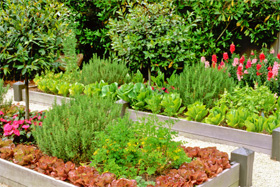 我可能与时下那些所谓的“反叛者”格格不入，人们从我身上看不到纹身，更看不到奇装异服和衣服上星星点点的窟窿，我也没有性感的皮夹克。实际上，人们看到我的时候，第一认为便是我属于那些“受压迫的女性”中的一员。真的，有些人还鼓起勇气问我这样的问题：“你的父母亲强迫你穿这样的衣服吗？”还有人为我抱打不平：“你知不知道，这样对待你是很不公平的？！”过去，在蒙特利尔有一所学校，一对夫妇的女儿因为戴了像我戴的那种盖头，而被校方开除。这似乎有些奇怪，一块布怎么会引起如此大的争议？也许人们害怕盖头下面藏着什么危险品吧。当然，问题不只是一块布的问题。我做为一名穆斯林妇女，象世界各地的穆斯林妇女一样，只不过是在头上戴了一块头巾而已。但是，在人们看来，戴盖头与时下流行的观念正好相反，时下的观念是女性要解放自己，要拥有自己的权力，仿佛这才是女性生活的基本。我用盖头遮住我自己，如果人们通过我的外貌来判断我的个性与为人的话，他们是不容易对我作出评判和归类的，更不好说我是否对异性有吸引力。把一个人的穿着打扮与今日社会的价值取向做一比较，你会发现人们总是根据穿着打扮与发型设计来看待人，真可谓“以貌取人” 。如果全社会用这样的标准衡量人，这个世界还有什么值得探讨的价值？是的，我是一个个体，有一个行走在大地上的肉体，但这一肉体上长着能思考的大脑，肉体内有着一颗纯洁的心，有着一个追求高洁的灵魂，我不是人们用色迷迷的眼睛观望的对象，也不是啤酒、汽车广告上的尤物。因为世人总是只看到事物的表面，一味地强调事物表面的美，而忽视了人的价值，人的内心深处蕴含的美。所以我认为今日妇女获得了解放只不过是骗人的假话而已。在一个社会里，当妇女们不细心留意自己的着装打扮就不能上街时，这个社会上还有什么真正自由可言？！当我戴着盖头上街时，就不用考虑这一切，我觉得自己很安心，因为没有人用那种眼光看我，没有人从我裙子的长短上判断我的个性。我和那些窥视我的人之间有了一道天然的屏障。我觉得我才是一个真正与男人平等的人，我有一种安全感，感到自己不会因为是女性而受到侵犯。我觉得，我们今天的时代中最可悲的事就是人们对于“美”和女性形象的变态认识。如果你读一些时尚的青少年杂志，你会发现这种变态认识无处不在，它告诉你什么样的体形才是真正的“内在美”或“外在美”的，而你不幸又生就了一个“难看”的体形，哦，那你就得努力改变自己“不美”的体形，毕竟，以胖为美的情况是不存在的。我看过一些广告，不由地发问：美女是用来推销产品的吗？她多大岁数了？她的吸引力怎么样？她穿什么衣服？更有甚者，一些广告商要求做广告的女性不超过20岁，高个儿，体形苗条，要比一般的女性更有吸引力，而且穿着要暴露等。我们为什么允许别人把我们捉弄成这个模样？不管当代的女性是否承认自己已成为某些人手中的模具，被迫兜售着自己，伤害着自己，女性们正在为自己的“解放”付出代价。13岁的少女因嫌自己的体形而自杀，超重的少年因嫌自己的体形而上吊。有人问我戴上盖头是否觉得是一种迫害，我老老实实地回答他们，我没有被压迫的感觉，我戴上盖头是我自己的决定。我了解的事实是我已掌握了别人对我的看法。我欣赏这一事实：我没有任何东西供人们欣赏，我已成功摆脱了现代工业文明的桎梏，摆脱了某些机构的控制。我的身体属于我个人，我不愿任何人告诉我是否美丽，是否好看。对我而言，我拥有比人们的评价更重要的东西。如果有人问我的性生活是不是很受压抑？我会很愉快地回答：“没有受到压抑”。我也能控制我的欲望。我幸运的是我没有减肥或增重的烦恼，也没有口红是否与我的皮肤协调的麻烦。我有我的优先选择，这些都不在我的选择中。所以下一次你们看到我时，用不着用同情的目光来看我。我没有受到压迫，我也不是蒙昧时代阿拉伯沙漠地区被俘虏的女性。我已经获得真正的解放。